“Visionary Mug” Order Form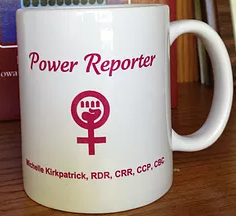                      or                    Name and “visionary” credentials on mug:                                                                                                             Name and mailing address:   Please email this form to michelle@kirkpatrick.netand send $20.00 to:https://www.paypal.me/MichelleKirkpatrick/20.00Order ships in 10 to 15 days.